                        МКОУ «Сергокалинская СОШ №1»                    Открытый  урок русского языка по теме                               «Причастие как часть речи»                                                 (7 класc)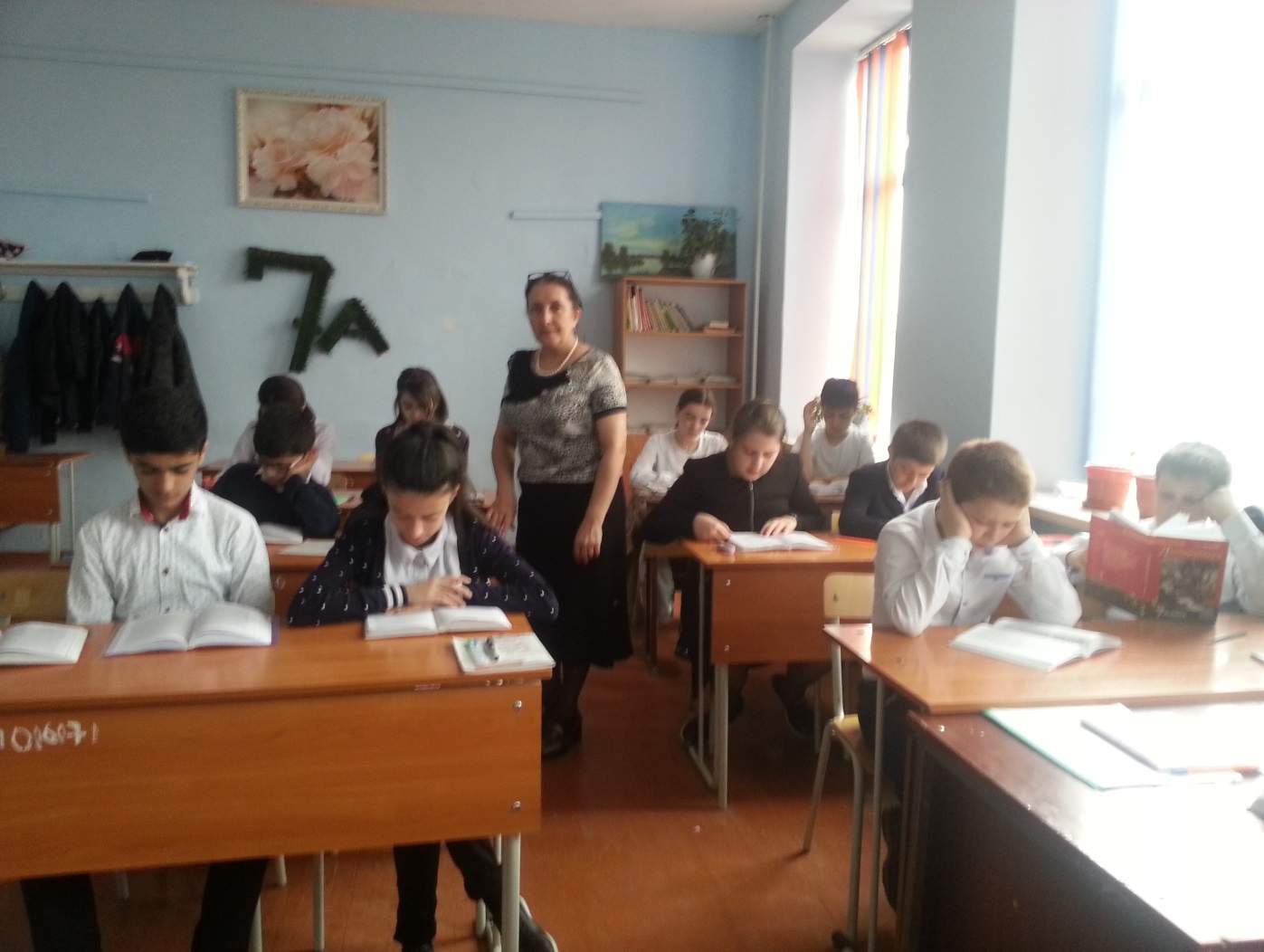                            Учитель: Караева А.О.                                         Сергокала, 2017г.Цель: знать  грамматические признаки причастия, уметь различать причастия от прилагательного, находить причастия; дать понятие о причастии как части речи, особой форме глагола.Задачи урока:Образовательные:знать   о части речи причастии, о грамматических признаках причастия Развивающие:развивать умение отличать причастие от прилагательного; находить причастие развивать память, орфографическую зоркость, мышление, устную и письменную речь;Воспитательные:воспитывать учебную активность, умение работать в парах;формировать положительную мотивацию к обучению.Оборудование: мультимедийный проектор, экран, презентация, карточки с заданиями для работы в парах и группах, тетради. Ход урокаОрганизационный моментПосмотрите друг на друга, улыбнитесь! Я желаю, чтобы ваша жизнь наполнилась такими же сочными, яркими красками, как  на этой картине.Актуализация опорных знанийА вы знаете части речи? Проверим.На доске слова. Определите часть речи? Можем ли определить часть речи у слова «летящий»?? На какую часть речи похожа? (прилагательное, но нельзя определить разряд по значению: качеств., относит. или притяжательное)? В чем отличие от прилагательного? Вывод: у прилагательного значение признака постоянное, а у новой части речи – временное)? На какую часть речи похожа? (глагол) Летящий - какой? Тот, который летит., есть действие.Вывод: новая для вас часть речи, с которой мы сегодня познакомимся на уроке.Объяснение нового материалаКак называется и как появилась эта часть речи? Послушайте грамматическую сказку Феликса КривинаЖили-были на свете одинокие суффиксы -УЩ-, -ЮЩ-, -АЩ-, -ЯЩ-, -ВШ-, -Ш-. Скучно им жилось на белом свете, и решили они пойти за советом к Глаголу. Рассказали ему о своем житье-бытье. Отвечает им Глагол: «Подарю я вам самое дорогое, что у меня есть,- основу».-Спасибо!- в один голос ответили суффиксы и немедленно присоединились к основам - получились некрасивые, неоконченные слова. Опять загрустили суффиксы, чего-то еще им не хватало.Вот бредут они по дороге со своими основами, и встречается им добрый волшебник Прилагательное. Выслушало оно их горе и согласилось помочь несчастным суффиксам.-Возьмите мои окончания, они вам помогут.И суффиксы, взяв подарки, счастливые отправились на лужайку к речке. Они долго веселились, играли и плясали, рисовали составленные слова. Но в большой стране Грамматике нельзя быть эгоистом, надо думать и заботиться о других. Возмутились части речи, особенно Глагол и Прилагательное. И решили они наказать их. Глагол сказал:- Называться теперь вы будете Причастиями. А за ваши проделки оставляю вам только два времени: прошедшее и настоящее. И никакого вам будущего.-А я наказываю вас тем, что будете вечно склоняться по падежам, изменяться по родам и числам,- сказало Прилагательное.С тех пор не забывают Причастия о Глаголе и Прилагательном. Погрустили они, да делать нечего, надо трудиться. Больше ничего плохого за ними не замечали. И части речи простили их. Прощать-то тоже надо уметь.Объявление темы и цели урока? Назовите тему урока? Запись темы в тетрадь. Объявление цели урока. Это новая для вас часть речи: причастие. ? Почему так назвали «причастие»? Вдумаемся в смысл слова, произведем морфемный разбор: при-част-и-е (состоит из двух частей: часть от глагола и часть от прилагательного, т.е. причастная к глаголу в образе прилагательного)? Какие признаки имеет причастие от глагола, какие от прилагательного?  Чтобы ответить на этот вопрос  прочитаем правило о причастии и заполним таблицу.  Работа с учебникомЧтение правила о причастии и заполнение таблицы:              Рассказ по плануА) Что такое причастиеБ) Что общего у причастия и прилагательногоВ) Чем они отличаютсяГ) Роль причастия в предложенииНа экзамене Вам нужно найти причастие. Давайте выведем формулу, по которой вы будете искать Причастие. Признак по действию!Закрепление материала. Посмотрим, как работает формула.1) Доказать (устно), какой частью речи являются слова: летящий, темнеющий, блестящий, могучей, залитой, бойкий, покрытый, загораживавший, изъеденный, ведущая, заходящая, присутствующий, обеспокоенный, изучаемая, составленная, рассчитанный, спускаемый. ( вопрос какой, тот который + глагол делает)2) найти в тексте причастия, доказать. (устно) упр.54            3) Замените словосочетания с причастиями, синонимичными словосочетаниями глаголов со словом который. Запишите получившиеся словосочетания.Образец:Болеющий малыш – малыш, который болеет; болевший малыш – малыш, который болелОсвежающий ветер, освежавший ветер, пугающая неизвестность, пугавшая неизвестность, потерянный корабль, увлекаемый вперед, поющие птицы, небоявшиеся  звери, предстоящая борьба.4) Выборочный диктант. Прослушайте пословицы. Выпишите причастия.1. Вылетевшее слово и на коне не догонишь.2. Пересохший пласт урожая не дает.3. Рассыпанный рис соберешь, а сказанных слов не воротишь.4. Обдуманное слово дороже золота.5. Катящийся камень травой не обрастет.5) Найдите слово, «лишнее» в каждой строчке. Объясните свой выбор.Манивший, манящий, магнитныйГрустный, грустящий, грустившийДоверяющий, доверчивый, доверенныйКолючий, колющий, текучаярешивший, решающий, решатьгорячий, багровый, заросший            6) Распределите словосочетания по двум группам: прич + сущ., прич. + сущ.Вскоре мы двинулись в путь по узкой дороге, петлявшей по лесу и темневшей в колеях с водой. Я открыл глаза и увидел черное небо, усеянное яркими и крупными звездами. Земля, иссеченная тугими струями, была мягкой, и лопата легко входила в грунт.7) Исследовательская работа.Докажите справедливость слов М.В.Ломоносова о том, что причастия «служат к сокращению человеческого слова, заключая в себе имени и глагола силу ». Для этого замените в предложении один из глаголов причастием.1.Книга, которая лежит на столе, уже прочитана. ( Лежащая на столе книга уже прочитана.)2.За столом сидят ученики и читают книгу (За столом сидят ученики, читающие книгу.)3.Мы подошли к туристскому лагерю, который располагался на высоком берегу реки. (Мы подошли к туристскому лагерю, располагавшемуся на высоком берегу реки)Вывод: Употребление причастий позволяет избегать повтора слов, делает речь более яркой, выразительной. Пафос, обличительность, торжественность – вот свойства речи, в которой всегда встречаются причастия.8)Физминутка9) Тест. Взаимопроверка. Ключ10) Подведение итоговДомашнее задание: (на выбор)Написать сказку: «Как появились причастия»Упражнение № 134, стр. 67маленькиймячлетитлетящийКакой?Качеств,, м.р., ед.ч, падежЧто?Неодуш, нариц, 2 скл, м.р., ед.ч, падежЧто делает?Несов. Вид, неперех, 2 спр., изъявит накл, ед.ч, наст. время, 3 лицоКакой??Признаки прилагательногоПризнаки глагола(действие)Значение (какой?)Изменение (по родам, числам, падежам)Роль в предложении (определение)Время (наст, прош.)ВидВозвратностьФормула:  Причастие = Какой? Тот, который «делает»